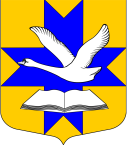 Совет депутатов муниципального образованияБольшеколпанское сельское поселениеГатчинского муниципального районаЛенинградской областиВТОРОЙ СОЗЫВРЕШЕНИЕ« 20 » феравля  2014  г.                                                                                                      № 07Об утверждении правилземлепользования и застройкимуниципального образованияВ соответствии с Федеральным законом от 06.10.2003г. № 131–ФЗ "Об общих принципах организации местного самоуправления в Российской Федерации», Градостроительным кодексом Российской Федерации, руководствуясь Уставом муниципального образования Большеколпанское сельское поселение Гатчинского муниципального района,Совет депутатов МО Большеколпанское сельское поселение:РЕШИЛ:Утвердить правила землепользования и застройки муниципального образования Большеколпанское сельское поселение Гатчинского муниципального района Ленинградской области.Признать утратившими силу Правила землепользования и застройки населённого пункта деревня Малые Колпаны муниципального образования Большеколпанское сельское поселение муниципального образования Гатчинский муниципальный район Ленинградской области, утверждённые Решением Совета депутатов № 59 от 26.10.2012г.Данное Решение подлежит опубликованию и размещению на официальном сайте поселения.Настоящее Решение вступает в силу после его официального опубликования.Глава МО Большеколпанскоесельское поселение Гатчинскогомуниципального района	            _________________           О.В.Лиманкин